Приложение 5 к статье «Активизация познавательной деятельности на уроках технологии»Автор : Кель Ольга Михайловна                           Идентификатор: 231-047-768Настольная игра – лото « Производство тканей»Цель:  проверка знаний по теме «Производство тканей», развитие логического мышления.Изготовление необходимого оборудования:Карту выполняется из картона, аккуратно расчерчивается и в середину листа наклеивается  картинка, связанная с тематикой игры. Маленькие карточки-фишки могут быть белыми или цветными.В клетках карт указываются различные понятия, термины, обозначения мерок и т.д., а на маленьких карточках – их расшифровка, название и определение. 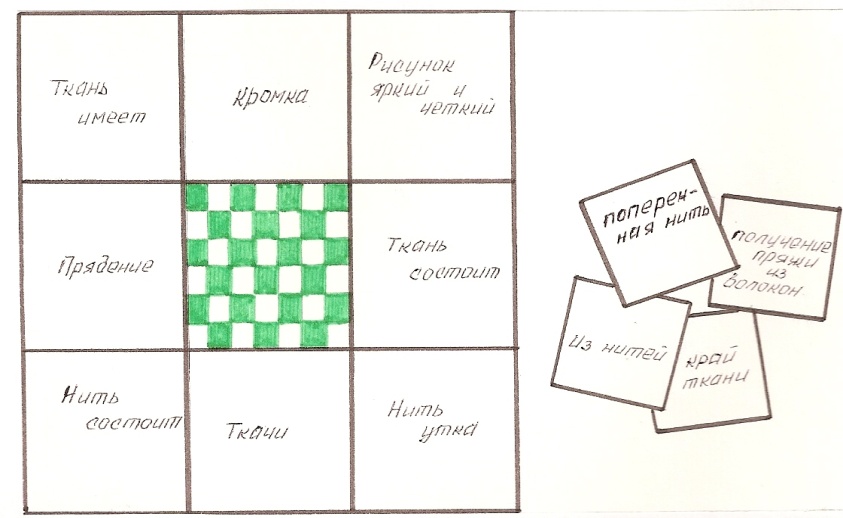 Задание: Ученицам нужно найти правильный ответ на карточке-фишке  и накрыть ею соответствующую клетку большой карты.